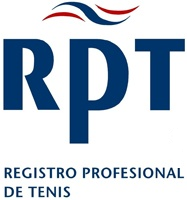 PLAYERS NAMEDATE OF BIRTHCLUBPLAYER PROFILETECHNICAL ANALYSIS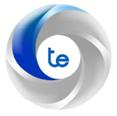 TACTICAL ANALYSIS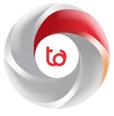 PHYSICAL ANALYSIS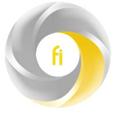 MENTAL ANALYSIS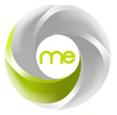 SKILL12345678910FH GroundstrokeCurrentFH GroundstrokeTargetFH GroundstrokeReviewBH GroundstrokeCurrentBH GroundstrokeTargetBH GroundstrokeReviewFH VolleyCurrentFH VolleyTargetFH VolleyReviewBH VolleyCurrentBH VolleyTargetBH VolleyReviewSmashCurrentSmashTargetSmashReviewFH LobCurrentFH LobTargetFH LobReviewBH LobCurrentBH LobTargetBH LobReviewFH Drop ShotCurrentFH Drop ShotTargetFH Drop ShotReviewBH Drop ShotCurrentBH Drop ShotTargetBH Drop ShotReviewFH Half VolleyCurrentFH Half VolleyTargetFH Half VolleyReviewBH Half VolleyCurrentBH Half VolleyTargetBH Half VolleyReviewFlat ServeCurrentFlat ServeTargetFlat ServeReviewSlice ServeCurrentSlice ServeTargetSlice ServeReviewTopspin ServeCurrentTopspin ServeTargetTopspin ServeReviewFH Return of ServeCurrentFH Return of ServeTargetFH Return of ServeReviewBH Return of ServeCurrentBH Return of ServeTargetBH Return of ServeReviewSKILL12345678910All court playCurrentAll court playTargetAll court playReviewDefensive BaselineCurrentDefensive BaselineTargetDefensive BaselineReviewAttacking BaselineCurrentAttacking BaselineTargetAttacking BaselineReviewServe and VolleyCurrentServe and VolleyTargetServe and VolleyReviewChip and ChargeCurrentChip and ChargeTargetChip and ChargeReviewBoth on baselineCurrentBoth on baselineTargetBoth on baselineReviewAttacking the netCurrentAttacking the netTargetAttacking the netReviewOpponent at netCurrentOpponent at netTargetOpponent at netReviewBoth at netCurrentBoth at netTargetBoth at netReviewPlaying V MoonballCurrentPlaying V MoonballTargetPlaying V MoonballReviewIncreasing the paceCurrentIncreasing the paceTargetIncreasing the paceReviewSlowing the paceCurrentSlowing the paceTargetSlowing the paceReviewMoving opponentCurrentMoving opponentTargetMoving opponentReviewRecognise opponents tacticsCurrentRecognise opponents tacticsTargetRecognise opponents tacticsReviewRecognise when to change tacticsCurrentRecognise when to change tacticsTargetRecognise when to change tacticsReviewUnderstand Percentage TennisCurrentUnderstand Percentage TennisTargetUnderstand Percentage TennisReviewSKILL12345678910AgilityCurrentAgilityTargetAgilityReviewBalanceCurrentBalanceTargetBalanceReviewCo-ordinationCurrentCo-ordinationTargetCo-ordinationReviewSpeedCurrentSpeedTargetSpeedReviewStrengthCurrentStrengthTargetStrengthReviewFlexibilityCurrentFlexibilityTargetFlexibilityReviewEnduranceCurrentEnduranceTargetEnduranceReviewPowerCurrentPowerTargetPowerReviewAccelerationCurrentAccelerationTargetAccelerationReviewForward MovementCurrentForward MovementTargetForward MovementReviewBackward MovementCurrentBackward MovementTargetBackward MovementReviewLateralMovementCurrentLateralMovementTargetLateralMovementReviewChange of DirectionCurrentChange of DirectionTargetChange of DirectionReviewJumping (Height)CurrentJumping (Height)TargetJumping (Height)ReviewJumping(Distance)CurrentJumping(Distance)TargetJumping(Distance)ReviewMatch fitnessCurrentMatch fitnessTargetMatch fitnessReviewSKILL12345678910Concentration CurrentConcentration TargetConcentration ReviewFocusCurrentFocusTargetFocusReviewControl of EyesCurrentControl of EyesTargetControl of EyesReviewRitualsCurrentRitualsTargetRitualsReviewAttitude under PressureCurrentAttitude under PressureTargetAttitude under PressureReviewCreating PressureCurrentCreating PressureTargetCreating PressureReviewHandling bad callsCurrentHandling bad callsTargetHandling bad callsReviewRelaxation CurrentRelaxation TargetRelaxation ReviewControl of breathingCurrentControl of breathingTargetControl of breathingReviewDecision makingCurrentDecision makingTargetDecision makingReviewControlling the pace of the matchCurrentControlling the pace of the matchTargetControlling the pace of the matchReviewPhysical response at end of pointCurrentPhysical response at end of pointTargetPhysical response at end of pointReviewNegative Self-TalkCurrentNegative Self-TalkTargetNegative Self-TalkReviewPositive Self-TalkCurrentPositive Self-TalkTargetPositive Self-TalkReviewAccepting defeatCurrentAccepting defeatTargetAccepting defeatReviewHandling victoryCurrentHandling victoryTargetHandling victoryReview